KUCHARZ st. I NAUCZANIE ZDALNETECHNOLOGIA GASTRONOMICZNA Z TOWAROZNAWSTWEMVioletta Kuklińska – WoźnyUWAGA na końcu materiału znajduje się zadanie do wykonania i termin. Prace będą sprawdzane po upływie terminu ich wykonania.2. RECEPTURY GASTRONOMICZNE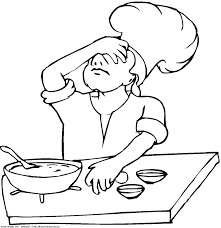 Każdy zakład żywieniowy przygotowuje posiłki na podstawie przepisów ustalonych i zatwierdzonych wewnętrznie. W rym celu opracowuje własne  receptury, które gwarantują zawsze taką samą jakość (np. wygląd, smak, zapach) i ilość (wagę porcji jednostkowe).Receptura gastronomiczna (przepis) to wykaz składników niezbędnych do przygotowania danej potrawy z podanym sposobem jej wykonania. Jest to informacja niezbędna dla kucharzy, a także dla całej organizacji produkcji gastronomicznej. Receptury należy sporządzać zgodnie z założeniami HACCPReceptury gastronomiczne pojawiły się, gdy tylko człowiek zaczął przygotowywać sobie pożywienie, ale były przekazywane ustnie z pokolenia na pokolenie. W miarę jak zaczęto posługiwać się językiem pisanym, spisywano też przepisy na potrawy.Dzięki poprawnie opracowanym recepturom łatwiejsze jest:sporządzanie jadłospisówzapewnienie racjonalnego żywieniazarządzanie stanami magazynowymi i przygotowanie zapotrzebowanie na surowceprzeprowadzenie kalkulacji cen.W prawidłowo sporządzonej recepturze powinny się znaleźć następujące informacjeNazwa potrawyNormatyw surowcowyWykaz składników niezbędnych do sporządzenia potrawy i ich ilości wyrażone w gramach, sztukach, mililitrachSposób wykonania potrawyCzas przygotowania potrawyWielkość (waga) porcjiWartość kaloryczna porcji(nie we wszystkich recepturach jest podawana – w gastronomii otwartej niema takiego obowiązku)Ponadto receptura może zawieraćDatę utworzenia recepturyOpis podawania potrawyPrzynależność do grupy potrawRodzaj dietyWykaz składników alergizującychWykaz sprzętu niezbędnego do przygotowania potrawySchemat blokowy produkcji potrawyZawsze przed przystąpieniem do planowania produkcji i do przyrządzenia potrawy należy uważnie przeczyta recepturę i przygotować stanowisko pracy – zebrać potrzebne do produkcji naczynia, deski, sprzęt i urządzenia, przygotować (odmierzyć) odpowiednią ilość surowca według normatywu surowcowego. Przeprowadzić proces technologiczny (obróbkę wstępną brudną i czystą, obróbkę cieplną) zgodnie z zaleceniami zawartymi w recepturze. Na końcu procesu produkcji sprawdza się smak i zapach potrawy oraz ilość wyrobu.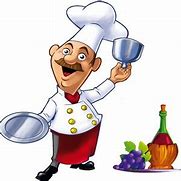 Budowa receptury dla potraw, napojów bezalkoholowych i napojów alkoholowych jest podobna.BUDOWA  RECEPTURY (wzór) PIEROGI LENIWE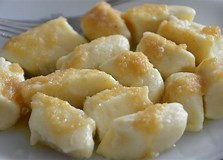 NAZWA POTRAWY : Pierogi leniweAUTOR RECEPTURY/ DATA UTWORZENIA RECEPTURYJan Kowalski / 20.04.2021r.IDENTYFIKACJA KONSUMENTA: dzieci w wieku 7 – 12 latPRZYNALEŻNOŚĆ DO GRUPY POTRAW: wyroby mączneOSOBA ODPOWIEDZIALNA NA PRZYGOTOWANIE RECEPTURY: kucharzRODZAJ DIETY: podstawowa (normalna)WIELKOŚĆ PORCJI JEDNOSKOWEJ POTRAWY: 300 (g)LICZBA PORCJI: 1Lista składników wchodzących w skład potrawy jednostkowejSKŁADNIKI, KTÓRE MOGĄ WYWOŁAĆ REAKCJE ALERGICZNE: jajka, ser twarogowy, mąka, masłoInformacja  żywieniowa dla 1 porcji potrawySPOSÓB PRZYGOTOWANIA POTRAWY Ser zemleć w maszynceDodać mąkę, jaja, sólWyrobić ciastoZ ciasta formować wałki i ciąć z ukosa małe kluseczkiUgotować we wrzącej wodzieRozpuścić masło do polaniaCZAS PRZYGOTOWANIA POTRAWY: 1,5 godzinyOPIS SPOSOBU PODANIA POTRAWY: podawać na ciepło, polane roztopionym masłemWYKAZ SPRZĘTU POTRZEBNEGO DO PRODUKCJI POTRAWY: PIEROGI LENIWEDo każdej receptury dołącza się schemat opracowania receptury (schemat blokowy wytwarzania potrawy).Schemat  procesu technologicznego powinien być przygotowany w postaci diagramu zawierającego wszystkie fazy procesu produkcji następujące w określonej sekwencji czasowej, począwszy od przyjmowania surowców do uzyskania wyrobu gotowego. Na poszczególnych etapach niezbędne jest ustalenie podstawowych parametrów, np. temp. obróbki cieplnej, czas trwania. Ciągi procesów głównych umieszcza się w odpowiedniej kolejności, zgodnej z ich rzeczywistym przebiegiem, w układzie pionowymSCHEMAT BLOKOWY (diagram) jest narzędziem służący do prezentacji kolejnych czynności w sposób czytelny i przejrzysty dla każdego pracownika.Procedura, instrukcja, system czy technika wykonania potrawy mogą być przestawione schematycznie, za pomocą strzałek i tabel lub opisanych figur geometrycznych, połączonych liniami zgodnie z kolejnością wykonywania czynności.Schematy cechują się prostą budową, elastycznością zapisów, łatwą kontrolą poprawności zapisu.Schemat blokowy wykorzystywany jest do opisu produkcji danej potrawy lub grupy potraw w systemie HACCPPytania kontrolnePo zapoznaniu się z materiałem receptury gastronomiczne, w terminie do 28.04.2021r udziel odpowiedzi na następujące pytania. Pracę należy wykonać na komputerze w WORD i przesłać na mojego maila: viola300@autograf.pl lub vkuklinska@ckz.swidnica.plCo to jest receptura na potrawy i napoje?Z jakich elementów jest zbudowana receptura?Przedstaw recepturę (przepis) na wybraną przez siebie potrawę. Receptura powinna zawiera wybrane elementy budowy receptury, takie jak: nazwa potrawy, normatyw składnikowy (nazwa składnika, ilość), sposób wykonania, sposób podania.Przedstaw recepturę (przepis) na wybrany napój bezalkoholowy . Receptura powinna zawiera wybrane elementy budowy receptury, takie jak: nazwa potrawy, normatyw składnikowy (nazwa składnika, ilość), sposób wykonania, sposób podania.UWAGAPrace kopiowane nie będę sprawdzane.Nazwa składnika WagaSer twarogowy (g)200Mąka (g)80Masło (g)12,50Jaja (g)16,50Sól (g)2SkładnikZawartośćWARTOŚĆ ENERGETYCZNA (kcal)655,21Białko (g)47,63Węglowodany (g)66,79Tłuszcze (g)22,27Składniki mineralne - potas (mg)-Składniki mineralne - wapń (mg)212,16Składniki mineralne – fosfor (mg)-Składniki mineralne – magnez (mg)-Składniki mineralne -  żelazo (mg)1,66Składniki mineralne – cynk (mg)-Składniki mineralne -  selen (µg)-Składniki mineralne - jod (µg)-Witaminy - A (µg)224,63Witaminy - D (µg)-Witaminy – E (mg)-Witaminy – K (µg)-Witaminy – C (mg)-Witaminy – B1 (mg)O,56Witaminy – B2 (mg)1,59Witaminy -  B3 (mg)-Witaminy -  B6 (mg)-Witaminy – B12(µg)-KWAS FOLIOWY (µg)-KWAS PANTOTENOWY (µg)-Sprzęt/narzędzia/maszyny/urządzeniaPrzeznaczenie - procesGarnek lub kocioł warzelnyObróbka termiczna pierogówRondelObróbka termiczna masłastolnicaMieszanie ciasta, formowanie ciastamiskiWybijanie jajNóż kuchennyKrajanie ciastaDurszlak i sitoDo przesiewania mąki, odcedzania pierogówTrzon kuchennyObróbka termicznaWaga elektrycznaOdważanie